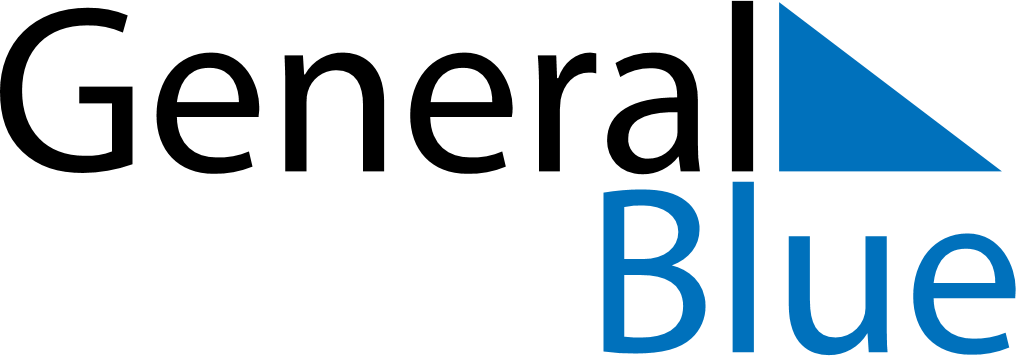 March 2023March 2023March 2023JerseyJerseySUNMONTUEWEDTHUFRISAT12345678910111213141516171819202122232425Mother’s Day262728293031